O dearest Lord, thy sacred head      AMNS 71    Melody: Albano      C. M.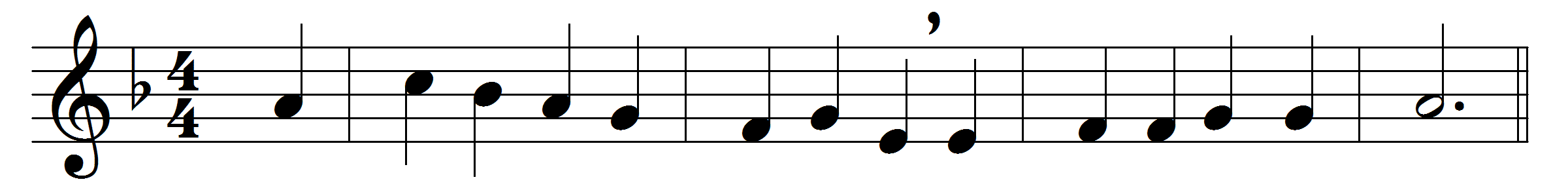 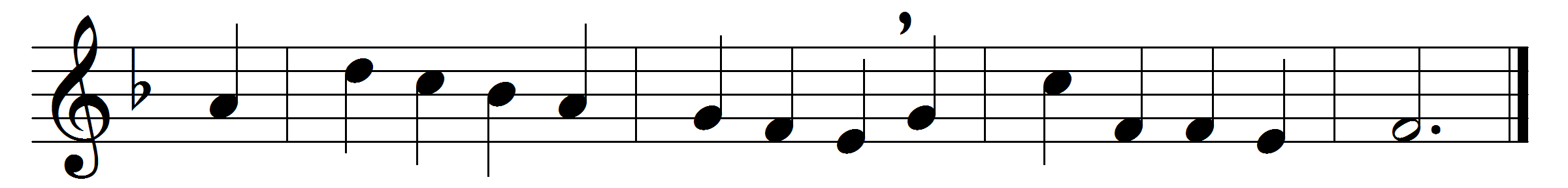 O dearest Lord, thy sacred headwith thorns was pierced for me;O pour thy blessing on my headthat I may think for thee.O dearest Lord, thy sacred handswith nails were pierced for me;O shed thy blessing on my handsthat they may work for thee.O dearest Lord, thy sacred feetwith nails were pierced for me;O pour thy blessing on my feetthat they may follow thee.O dearest Lord, thy sacred heartwith spear was pierced for me;O pour thy Spirit in my heartthat I may live for thee.Words: Henry Ernest Hardy (Father Andrew) (1869-1946)Music: Vincent Novello (1781-1861)